.POINT RIGHT, STEP TOGETHER, POINT LEFT, STEP TOGETHERNote: hand motions are optionalPOINT RIGHT, STEP TOGETHER, POINT LEFT, STEP TOGETHERNote: hand motions are optionalWALK FORWARD RIGHT, LEFT, RIGHT, LEFTSLOW JAZZ BOX WITH ¼ TURN RIGHTREPEATBarefootin'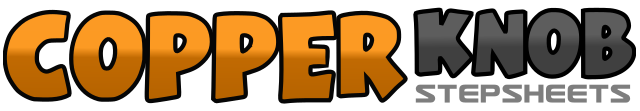 .......Count:32Wall:4Level:Beginner.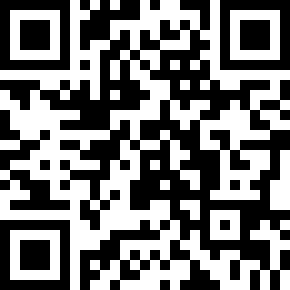 Choreographer:Jo Thompson Szymanski (USA) & Rita Thompson (USA)Jo Thompson Szymanski (USA) & Rita Thompson (USA)Jo Thompson Szymanski (USA) & Rita Thompson (USA)Jo Thompson Szymanski (USA) & Rita Thompson (USA)Jo Thompson Szymanski (USA) & Rita Thompson (USA).Music:Barefootin' - Scooter LeeBarefootin' - Scooter LeeBarefootin' - Scooter LeeBarefootin' - Scooter LeeBarefootin' - Scooter Lee........1-2Point right toe to right side and push right hand to right side; hold3-4Step right foot beside left; hold5-6Point left toe to left side and push left hand to left side; hold7-8Step left foot beside right; hold9-10Point right toe to right side and push right hand to right side; hold11-12Step right foot beside left; hold13-14Point left toe to left side and push left hand to left side; hold15-16Step left foot beside right; hold17-18Step forward with right foot; hold19-20Step forward with left foot; hold21-22Step forward with right foot; hold23-24Step forward with left foot; hold25-26Step right foot across front of left; hold27-28Step back with left foot; hold29-30Turn ¼ right and step right foot to right side; hold31-32Step left foot beside right; hold